Числовой тест (IQ)Продолжите числовой ряд 18  20  24  32  ?Вставьте недостающее число 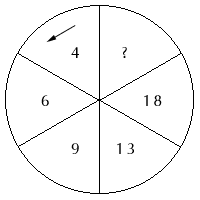 Продолжите числовой ряд 212  179  146  113  ?Вставьте недостающее число 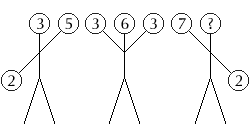 Продолжите числовой ряд 6  8  10  11  14  14  ?Вставьте пропущенное число. 17 (112) 39 	28 (   ) 49Вставьте пропущенное число 3  9  35  7  17  1  ?Продолжите ряд чисел 7  13  24  45  ?Вставьте пропущенное число. 243 (333) 567 	345 (   ) 678Вставьте пропущенное число. 4  5  7  11  19  ?Вставьте недостающее число 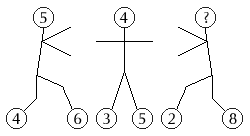 Продолжите числовой ряд 6  7  9  13  21  ?Вставьте пропущенное число 4  8  66  2  4 	8  6  ?Продолжите числовой ряд 68  48  40  36  34  ?Вставьте недостающее число 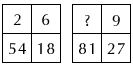 Вставьте пропущенное число. 718 (26) 582 	474 (  ) 226Продолжите числовой ряд 15  13  12  11  9  9  ?Вставьте пропущенное число 9  4  16  6  2 	1  9  ?Вставьте пропущенное число 11  12  14  ?  26  42Вставьте пропущенное число 8  5  24  2  0 	9  6  ?Вставьте пропущенное число 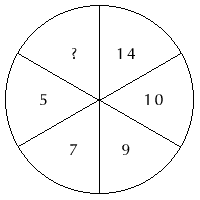 Вставьте пропущенное число. 341 (250) 466 	282 (   ) 398Вставьте пропущенное число 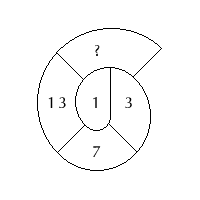 Вставьте пропущенное число. 12 (336) 14 	15 (   ) 16Вставьте пропущенное число 4  7  68  4  86  5  ?Продолжите числовой ряд 7  14  10  12  14  9  ?Вставьте недостающее число 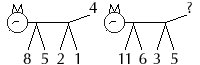 Вставьте пропущенное число. 17 (102) 12 	14 (   ) 11Продолжите числовой ряд 172  84  40  18  ?Продолжите числовой ряд 1  5  13  29  ?Вставьте недостающее число 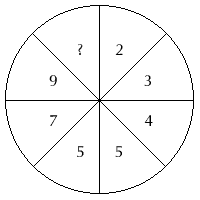 Вставьте недостающее число 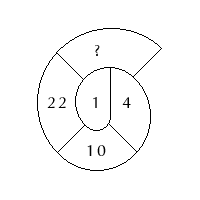 Продолжите числовой ряд 0  3  8  15  ?Вставьте пропущенное число 1  3  2  ?  3  7Вставьте пропущенное число. 447 (366) 264 	262 (   ) 521Вставьте недостающее число 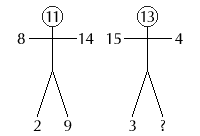 Продолжите числовой ряд 4  7  9  11  14  15  19  ?Вставьте недостающее число 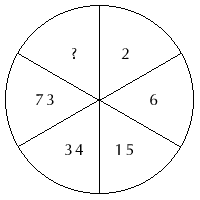 Вставьте пропущенное число 3   7  166  13  28 	9  19  ?Вставьте недостающие число Вставьте пропущенное число 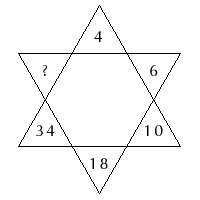 Вставьте пропущенное число 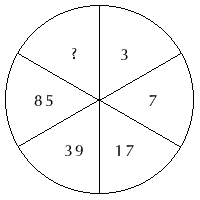 Вставьте недостающее число 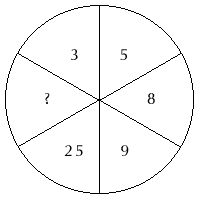 Вставьте пропущенное число. 643 (111) 421 	269 (   ) 491Продолжите числовой ряд 857  969  745  1193  ?Вставьте недостающее число 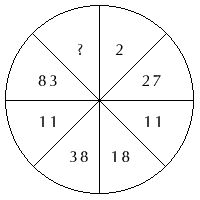 Вставьте пропущенные числа 9  (45)  818  (36)  6410  (  )  ?Продолжите числовой ряд 7  19  37  61  ?Продолжите числовой ряд 5  41  149  329  ?Вставьте пропущенное число 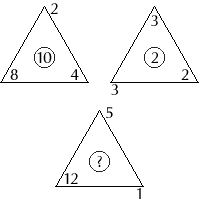 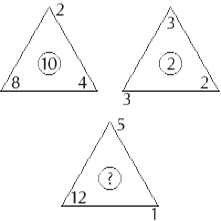 25914?481319?